この｢証明書申込書｣を印刷、作成のうえ、下記の添付書類とともにご郵送下さい。※電子メール及び電話でのお申込は受け付けておりませんPlease mail all (Including "Copy of your ID" "Fees" "Application Form for Certificates")証明書申込書 （郵送用）Application Form for Certificates (Only by Mail)申込日 Application date(YYYY/MM/DD)                                     厳封が必要ですか？　Does each certificate/transcript need to be sealed?はい いいえ ／ Yes or No* 無記入の場合は厳封しません Documents will not be sealed if blank.添付書類（以下の書類を同封してください） Please enclose following documents.　　　　　　　　　　　 □身分証明証のコピー（学生証両面、パスポート、運転免許証等）/Copy of your ID (student ID, passport, driver license, etc.)□返信用封筒（宛先明記、切手添付）/ Return-mail envelope with mailing address and stamps.□手数料（卒業生¥300 在校生¥200／一通）/Issuance Fees (Alumni ¥300, Current students ¥200 per copy)お問い合わせ先/Contact : Tel  (+81) 03-5286-1727    Email  sils-ac@list.waseda.jp 氏名　FULL NAME                                                           　                                                        　氏名　FULL NAME                                                           　                                                        　氏名　FULL NAME                                                           　                                                        　学籍番号　**Please fill this out if you rememberStudent ID No.学籍番号　**Please fill this out if you rememberStudent ID No.生年月日 Date of Birth (YYYY/MM/DD)　住所 Contact Address証明書送付先 Shipping Address **Only if it is different from above. **Only if it is different from above.電話番号 Phone Number メール Email Address証明書種類Items日本語Japanese英語English成績証明書 TranscriptGPA証明書 (2010年4月入学以降の学生に限る)　Certificate of GPA (from 2010 enrollees)在学証明書　Certificate of Enrollment卒業証明書　Certificate of Graduation卒業見込証明書　Certificate of Expected Graduationその他　other Certificates（　　　　　　　　　　　　　　　        ）合計　Total支払方法PaymentMethod【国内申請/Application in Japan】【国外申請/Application outside Japan】 支払方法PaymentMethod定額小為替/Teigaku-kogawase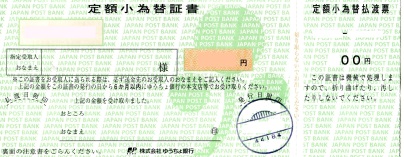 ＜定額小為替＞INTERNATIONAL POSTAL MONEY ORDER  or INTERNATIONAL REPLTY COUPON (one (1) sheet = 130 yen)*NON ACCEPTABLE - Check, International BANK money order, Cash 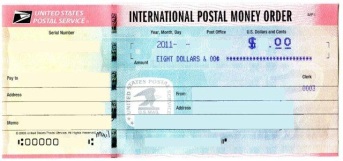 ＜International Postal Money order＞ ＜International Reply Coupon＞One (1) sheet equivalent to 130 yen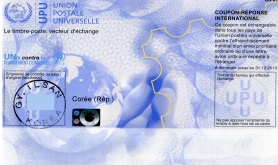 